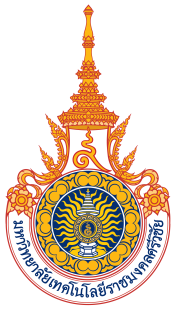 แบบติดตามผลสัมฤทธิ์ ผลการนำไปใช้ประโยชน์จากการเข้าร่วมกิจกรรมแลกเปลี่ยนเรียนรู้ “KM Day เรียนรู้เล่าสู่กันฟัง 2022” 
ภายใต้ขอบเขตการนำนวัตกรรมหรือเทคโนโลยีดิจิทัล มาใช้ในการดำเนินงานของสายสนับสนุนเพื่อขับเคลื่อนพันธกิจของมหาวิทยาลัย ประจำปีการศึกษา 2564-------------------------------------------ส่วนที่ ๑ : ข้อมูลทั่วไปผู้นำองค์ความรู้ไปใช้ ชื่อ.......................................................นามสกุล.........................................................................สังกัดหน่วยงาน.....................................................................มหาวิทยาลัยเทคโนโลยีราชมงคลศรีวิชัยประเด็นความรู้ที่ท่านได้นำไปประยุกต์ใช้ คือ...............................................................................................................จากองค์ความรู้ของกิจกรรมการแลกเปลี่ยนเรียนรู้ “KM Day เรียนรู้เล่าสู่กันฟัง 2022” ภายใต้ขอบเขตการนำนวัตกรรมหรือเทคโนโลยีดิจิทัล มาใช้ในการดำเนินงานของสายสนับสนุนเพื่อขับเคลื่อนพันธกิจของมหาวิทยาลัย
ครั้งที่ 2 ประจำปีการศึกษา 2564 วันพุธที่ 23 มีนาคม 2565 ผ่านระบบ Zoom Cloud Meetings(อ้างอิงองค์ความรู้จากแนวปฏิบัติที่ดีของผู้เสวนา เผยแพร่ที่ http://ir.rmutsv.ac.th/sites/ir.rmutsv.ac.th/files/file/KM/2564/2.5.pdf และแนวปฏิบัติที่ดีของบุคลากรสังกัดสำนักงานอธิการบดี เผยแพร่ที่ http://ir.rmutsv.ac.th/sites/ir.rmutsv.ac.th/files/file/KM/2564/2.6.pdf )
ส่วนที่ ๒ : รายงานผลการนำความรู้ไปประยุกต์ใช้ (ตามที่ท่านได้เลือกไว้ในส่วนที่ ๑ ข้อ ๓)วิธีการหรือแนวทางในการนำองค์ความรู้ไปประยุกต์ใช้ ………………………………………………………………………………………………………………………………………………………………………………………………………………………………………………………………………………………………………………………………………………………………………………………………………………………………………………………………………………………………………………………………………………………………………………………………………………………………………………………………………………ผลที่ได้จากการนำประเด็นความรู้ไปประยุกต์ใช้ (สามารถเลือกหัวข้อการพัฒนาอย่างใดอย่างหนึ่งหรือทั้งหมดและแสดงผลลัพธ์)ปัญหาและอุปสรรคที่พบจากการนำประเด็นความรู้ไปประยุกต์ใช้………………………………………………………………………………………………………………………………………………………………………………………………………………………………………………………………………………………………………………………………………………………………………………………………………………………………………………………………………………………………………………………………………………………………………………………………………………………………………………………………………………ข้อเสนอแนะในการนำประเด็นความรู้ไปประยุกต์ใช้ให้ได้ผลดียิ่งขึ้น (ถ้ามี)………………………………………………………………………………………………………………………………………………………………………………………………………………………………………………………………………………………………………………………………………………………………………………………………………………………………………………………………………………………………………………………………………………………………………………………………………………………………………………………………………………                                                                          ลงลายมือชื่อ..........................................................................                   (...........................................................)         ตำแหน่ง...................................................................                       วันที่............/............../..............หมายเหตุ : กรุณาแนบรูปภาพ หรือหลักฐานประกอบหนังสือรับรองฉบับนี้ (ถ้ามี)เป้าหมายของการนำองค์ความรู้ไปประยุกต์ใช้ ๓ ประการ ดังนี้ การพัฒนาคน ได้แก่ ผู้ปฏิบัติงานและผู้บริหารมีสมรรถนะสูงขึ้น ประกอบด้วย ความรู้ ทักษะ การปฏิบัติงานได้ดีขึ้นจากเดิม โดยที่บุคลากรระดับต้น ระดับกลางได้ประโยชน์มากที่สุด  การพัฒนางาน ได้แก่ ส่งผลให้การทำงานมีประสิทธิภาพมากยิ่งขึ้น เช่น ผิดพลาดน้อยลง รวดเร็วขึ้น มีประสิทธิผล เช่น 
ลดต้นทุน ลดทรัพยากร เพิ่มผลผลิตสูงขึ้น เกิดนวัตกรรม  การพัฒนาองค์กร ได้แก่ ส่งผลให้องค์กรสามารถบรรลุเป้าหมายตามวิสัยทัศน์/ยุทธศาสตร์ มีศักยภาพในการแข่งขันสูง สามารถเติบโตก้าวหน้าอย่างยั่งยืน หัวข้อผลลัพธ์การพัฒนาคนการพัฒนางานการพัฒนาองค์กร